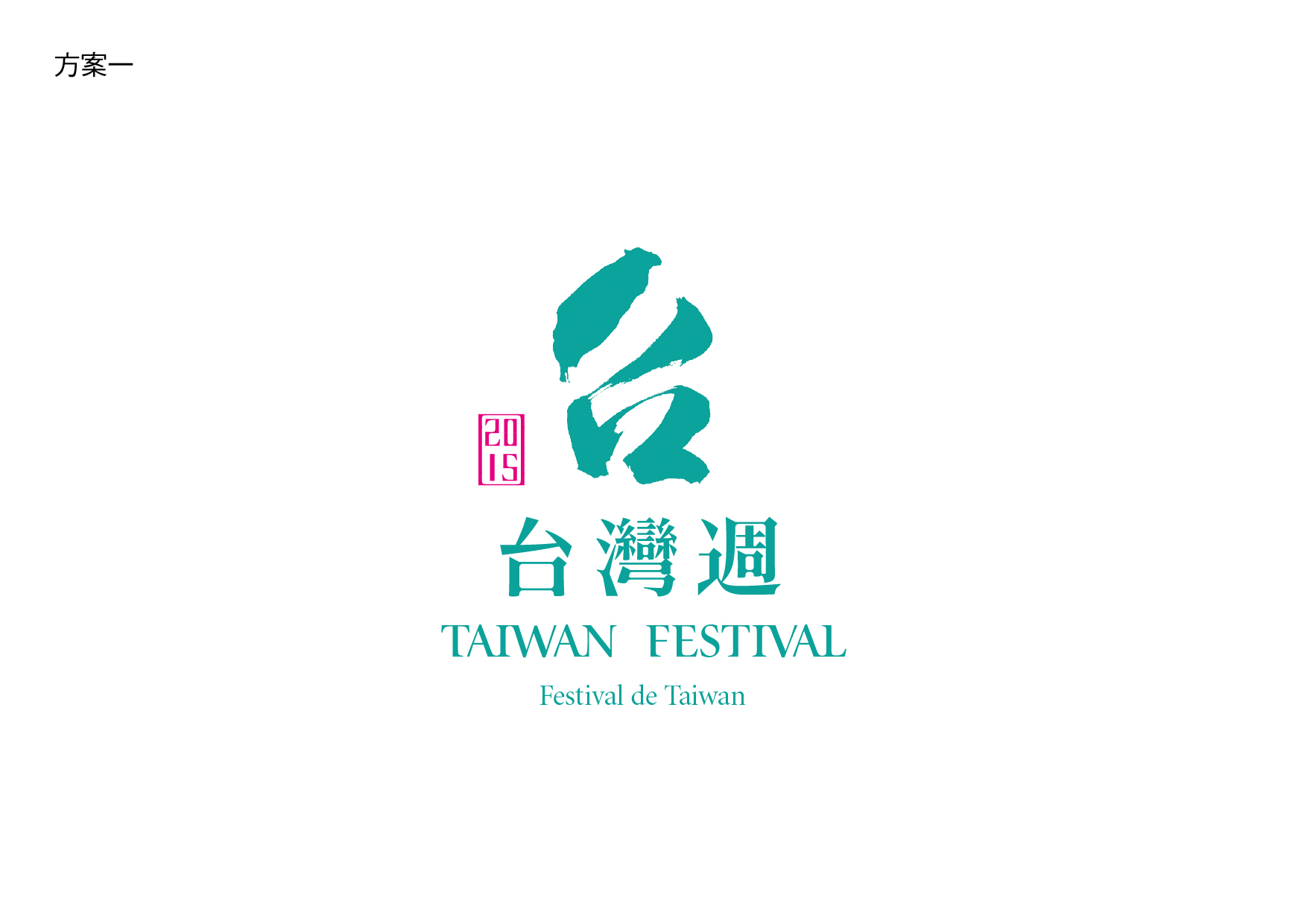 新聞稿光華新聞文化中心首度於澳門舉辦《台灣週》國父紀念館變身    書與音樂的人文空間三位文藝大師領路    重溫台灣人文、音樂與咖啡          六月的國父紀念館將散發濃濃的台灣人文味。為回應台灣與澳門兩地教育、觀光日益頻繁的交流趨勢，駐香港的光華新聞文中心首次跨海到澳門推出「台灣週」 (Taiwan Festival) 系列活動，以「走進孫中山，閱讀好生活」為主題，於6月18日至22日一連5天在澳門國父紀念館舉辦，包括音樂會、講座、閱讀、展覽、台灣電影短片等項目，共計12場大小活動。        澳門台北經濟文化辦事處主任盧長水表示，光華新聞文化中心在香港已有二十年，每年十月在香港策劃的「台灣月」吸引數萬人參加，已成為台灣在香港最重要的文化櫥窗。在澳門舉辦「台灣週」，很重要的特色是從國父紀念館出發，為許多在台留學、旅遊甚至居住過台灣的澳門人，重溫在台灣街巷常見的音樂、書香與咖啡融合的人文空間。          策劃此次活動的光華新聞文化中心主任盧健英表示，「台灣週」以國父紀念館這個歷史空間作為策劃的出發點，「除了孫中山是台灣與澳門的共同記憶之外，青年孫中山在澳門交到的朋友，更是他後來一生志業的重要伙伴。台灣週以交朋友的心情來到澳門，希望能透過文化的對話與本地建立更深厚的理解與友誼。」       「台灣週」活動甚為精采，活動以「城市閱讀」為主軸，邀請三位設計及藝文領域大師，包括有：國際照明設計師周鍊、南管國寶級大師王心心及傳世民歌《龍的傳人》原唱者李建復。周鍊曾是美國最大建築照明設計公司 BPI (Brandston Partnership Inc.) 總裁，包括紐約自由女神像、吉隆坡雙子星大廈、北京頤和園等無數馳名國際的照明皆出自他手 。南管音樂大師王心心以跨界創新的演繹，將南管（福建稱「南音」）推向世界舞台，她數次獲法國參議院、葡萄牙、德國海德堡、Pina Baush舞蹈節邀請演出。今年是台灣校園民歌風起雲湧四十周年，20日晚上特別邀請龍的傳人原唱者李建復以「民歌傳唱四十年」為題，分享音樂的社會力。          除此之外，國父紀念館的一樓，18日起一連五天將化身為「潮」味十足的閱讀概念空間，由台北 「boven雜誌圖書館」，與澳門「邊度有書」共同策劃「生活圖書館」，展出近百種以文學、藝術、設計、時尚風格為主的圖文及影音書籍。「boven」開設於台北東區，藏書約有一萬多本，是一個號稱「只提供白開水與雜誌」的另類閱讀空間，深信紙本閱讀的樂趣，不同於獨立書店的營運模式，店裡的雜誌與書只借不賣，成為台灣最潮的私人圖書館。       台灣週將於6月18日下午6時30分於國父紀念館盛大開幕，隨後晚上8時將在國父紀念館側廣場，由Voco Novo爵諾人聲樂團以充滿活力的人聲合唱《一瞬間的陽光》音樂會揭開活動序幕，19日晚上則由心心南管樂坊與爵諾人聲樂團攜手演出《新詩舊詞時空穿樂音樂會》，歡迎民眾登記留座索票參加。在22日（星期一）活動的最後一天並將以交換書籍的活動，與澳門以書來交朋友。        本次活動合作單位頗多，包括長榮航空公司、紀州庵文學森林、A.House咖啡館、boven雜誌圖書館、邊度有書、Terre Coffee等單位，台灣週另有多項周邊活動，包括展覽藝術家面對面與大家作問答互動，參與活動更可蓋集戳章來店消費即有相關優惠。詳細活動內容及網上留座請登入網站：taiwanfestmo.tw，或電：853-62890000。更多台灣週詳細節目內容說明如下：音樂會     18日  晚上20:00     《一瞬間的陽光》音樂會「Voco Novo爵諾人聲樂團」， 除了演出當代爵士音樂外、亦演唱展現人聲最自然音色及線條的古典歌曲，以及與眾不同的自創歌曲，更以中國古典詩詞的改編吟唱做為團隊特色。Voco Novo爵諾人聲樂團前年在歐洲最大的A Cappella比賽上大放異彩，除了獲得爵士組金牌獎亞軍、流行組金牌獎季軍外，由團長劉郁如改編的客家流行歌曲「花樹下」，更獲得該比賽特別頒發的「最佳編曲獎」。19日 晚上20:00  《文學與音樂的時空穿越音樂會》由心心南管樂坊與Voco Novo爵諾人聲樂團（Voco Novo A Cappella Group）首度跨界合作，表現文化資產的融合與創新，該場音樂會以新詩舊詞入曲，皆為原創作品，其中余光中親自授權改編的《鄉愁》四韻，得到詩人極高的評價，亦將在此次演出。講座19日下午  15:00     周鍊  主講《我們要月亮  更要月光》周鍊擔任美國最大建築照明設計公司 BPI (Brandston Partnership Inc.) 總裁，國際知名的照明大師，設計過美國自由女神、紐約自然科學博物館、麻省理工學院、北京頤和園等無數馳名國際的照明作品。2012年主持「感光台南」計劃，為台南「風神廟」進行華麗變身。作為「台灣週」首場講座，周鍊此次將以月光引路，帶我們找回人與月光之間的情感，重新把城市跟自然的關係建立起來。看見月亮，更要月光。20日下午  15:00     周筵川Spencer   主講《Reading is power—喚起紙本閱讀帶來的美好》Spencer是台灣有名的雜誌達人，去年開設boven雜誌圖書館，不賣咖啡不賣書，「閱讀空間」，卻成為台北創意人的秘密花園，20日下午這場講座由「邊度有書」書店吳子嬰擔任主持 ，一窺創辦人的理念與經營模式。20日晚上  20:00     李建復  主講《民歌傳唱40年》每個時代都有一首它的歌，《龍的傳人》則是一首傳唱三代，擴及全球華人的歌，李建復清脆的歌聲成為民歌運動中最清澈的王者之聲。今年是台灣校園民歌風起雲湧四十周年，由《龍的傳人》原唱者李建復以「民歌傳唱四十年」為題，分享音樂的社會力。 21日下午  15:00     賴昱權  主講《教你喝杯好咖啡》賴昱權的咖啡世界冠軍夢，是繼「麵包大師」吳寶春之後，另一個在世界舞台令人刮目相看的達人故事，從咖啡館打工仔到獲得2014義大利ＷＣＥ世界盃烘焙大賽冠軍，賴昱權來澳門分享他對於咖啡的熱愛，以及他的創業歷程與得獎背後的故事，現場也將品嘗賴昱權沖泡的咖啡。21日晚上  20:00     吳金黛  主講《大地在唱歌》青蛙與蟬鳴也能出唱片嗎？吳金黛是台灣最重要的獨立唱片品牌「風潮唱片」音樂總監，也是台灣首位女性自然音樂製作人，多次獲得台灣金曲獎的殊榮，更曾入圍美國葛萊美音樂獎，屢屢躍上國際舞台。為了蒐集「台灣天籟」，吳金黛常年守候山野、鄉林，紀錄土地的風生水起，打開城市人忽略的聽覺感官，21日她將來澳分享，該場演講由澳門文化評論家李展鵬主持。 電影20-21日  18:00-20:00      台灣短片集台灣電影生命力，是全球影界討論並且著迷的話題。近年更多新銳年輕導演，藉由短片躍上國際舞台，以有限的時間中刻劃深刻的故事，窺視各種心理與社會面相。20-21日「台灣短片集」單元，特挑選八部國際獲獎的知名短片，以生命，家庭，社會等角度出發，探討年輕人，情感生活與社會議題。 閱讀18-22日 生活圖書館生活圖書館，由台灣最新閱讀空間「boven」與澳門的「邊度有書」共同策劃的概念空間，展期間，從各自土地出發，精選雜誌圖書，展出近百種以文學、藝術、設計、時尚風格為主的圖文及影音書籍。將國父紀念館一樓閱讀室改造成為一個最「潮」的閱讀空間，邀請你尋覓、沉浸、聆聽、品賞。展覽18-22日   微型雙人展  桑杉學         《懸浮粒子滿人間，PM2.5在身邊》Adoor Yeh    《初次消費》台灣城市生活裡有兩件事成為城市記憶，一是婚紗攝影，一是消費後店家提供的「統一發票」，本次活動特別精選兩位台灣新銳藝術家－攝影師桑杉學與行為裝置藝術家 Adoor Yeh，以攝影作品與發票上的漫畫，探討人與環境、消費與生活價值等議題，藝術家亦會到現場與大家對話。光華新聞文化中心 地址：香港灣仔港灣道18號中環廣場49樓4907室  電話：852- 2523 5555   傳真：852- 2522 2801   網址：www.taiwanculture-hk.org